	MĚSTO ŽATEC	USNESENÍ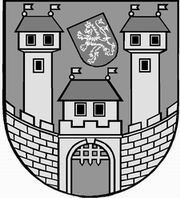 	z 	4	. jednání Zastupitelstva města Žatce 	konaného dne 	6.5.2015Usnesení č. 	82  /15	-	104 /15	  82/15	Sloučení návrhové a volební komise	  83/15	Složení návrhové a volební komise	  84/15	Schválení programu	  85/15	Kontrola usnesení zastupitelstva města	  86/15	Zpráva o činnosti Nemocnice Žatec, o.p.s.	  87/15	Výroční zpráva Nemocnice Žatec, o.p.s. za rok 2014	  88/15	Zpráva o činnosti Žatecké teplárenské, a.s.	  89/15	Pověření k plnění úkolů při řízení Městské policie Žatec	  90/15	Informace o investičních akcích	  91/15	Prodej pozemku p.p.č. 7349 v k.ú. Žatec	  92/15	Prodej části pozemku p.p.č. 6901/1 v k.ú. Žatec	  93/15	Záměr prodat pozemek p.p.č. 6211/24 v k.ú. Žatec	  94/15	Smlouva o poskytnutí dotace č. CZ.1.09/1.2.00/77.01222 na projekt 	„Rekonstrukce dopravního terminálu v Žatci“	  95/15	Objekt č.p. 2565 ul. Plzeňská v Žatci	  96/15	Rozpočtová změna – uvolnění finančních prostředků na investiční akce a 	opravy 2015	  97/15	Rozpočtové změny od 01.01. do 31.03.2015	  98/15	Finanční příspěvky pro rok 2015 nad 50.000,00 Kč – sportovní organizace	  99/15	Převod uvolněného obchodního podílu – SKLÁDKA VRBIČKA s.r.o.	 100/15	Způsob volby místostarosty	 101/15	Způsob volby členů rady města	 102/15	Volba člena rady města	 103/15	Zpráva o činnosti Rady města Žatce	 104/15	Městské lesy Žatec	  82/15		Sloučení návrhové a volební komiseZastupitelstvo města Žatce schvaluje sloučení návrhové a volební komise.	  83/15		Složení návrhové a volební komiseZastupitelstvo města Žatce projednalo a schvaluje tříčlennou návrhovou a volební komisi ve složení p. Vladimír Martinovský (předseda), MVDr. Břetislav Frýba, RSDr. Milan Pipal.	  84/15	Schválení programuZastupitelstvo města Žatce schvaluje program zasedání s těmito změnami:- vyřazení bodů č. 17 a 18- zařazení nového bodu č. 17 - Smlouva o poskytnutí dotace č. CZ.1.09/1.2.00/77.01222 na projekt „Rekonstrukce dopravního terminálu v Žatci“- vyřazení bodů č. 24, 25, 26- přečíslování bodu č. 12 „volby“ na č. 27.	  85/15	Kontrola usnesení zastupitelstva městaZastupitelstvo města Žatce bere na vědomí kontrolu usnesení z minulého jednání zastupitelstva města.	  86/15	Zpráva o činnosti Nemocnice Žatec, o.p.s.Zastupitelstvo města Žatce bere na vědomí zprávu o činnosti Nemocnice Žatec, o.p.s. za období do 24.04.2015.	  87/15	Výroční zpráva Nemocnice Žatec, o.p.s. za rok 2014Zastupitelstvo města Žatce ve smyslu čl. VII. Zakládací listiny projednalo a bere na vědomí předloženou výroční zprávu o činnosti Nemocnice Žatec, o.p.s. za rok 2014.	  88/15	Zpráva o činnosti Žatecké teplárenské, a.s.Zastupitelstvo města Žatce bere na vědomí zprávu o činnosti Žatecké teplárenské, a.s. za období únor 2015 – březen 2015.	  89/15	Pověření k plnění úkolů při řízení Městské policie ŽatecZastupitelstvo města Žatce pověřuje na základě návrhu starostky města Žatec a v souladu s ustanovením § 3 odst. 2 zákona č. 553/1991 Sb., o obecní policii, ve znění pozdějších předpisů pana Miroslava Solara plněním úkolů při řízení Městské policie Žatec s účinností ode dne vydání osvědčení o splnění odborných předpokladů podle § 4e zákona o obecní policii, na dobu neurčitou se šestiměsíční zkušební dobou.	  90/15	Informace o investičních akcíchZastupitelstvo města Žatce bere na vědomí informaci o investičních akcích.	  91/15	Prodej pozemku p.p.č. 7349 v k.ú. ŽatecZastupitelstvo města Žatce schvaluje prodej pozemku, ostatní plochy p.p.č. 7349 o výměře 13 m2 v k.ú. Žatec fyzické osobě za kupní cenu 6.500,00 Kč a poplatky spojené s provedením kupní smlouvy s upozorněním, že na předmětný pozemek zasahuje ochranné pásmo kanalizace.	  92/15	Prodej části pozemku p.p.č. 6901/1 v k.ú. ŽatecZastupitelstvo města Žatce schvaluje prodej části pozemku ostatní plocha p.p.č. 6901/1, dle GP č. 6025-49/2014 nově vzniklá zastavěná plocha st.p.č. 6445 o výměře 2 m2 v k.ú. Žatec fyzické osobě za kupní cenu 1.000,00 Kč a poplatky spojené s provedením kupní smlouvy.	  93/15	Záměr prodat pozemek p.p.č. 6211/24 v k.ú. ŽatecZastupitelstvo města Žatce neschvaluje prodej pozemku zahrady p.p.č. 6211/24 o výměře 196 m2 v k.ú. Žatec.	  94/15	Smlouva o poskytnutí dotace č. CZ.1.09/1.2.00/77.01222 na projekt 		„Rekonstrukce dopravního terminálu v Žatci“Zastupitelstvo města Žatce projednalo a schvaluje znění Smlouvy č. CZ.1.09/1.2.00/77.01222 o poskytnutí dotace z rozpočtových prostředků Regionální rady regionu soudržnosti Severozápad na realizaci projektu s názvem „Rekonstrukce dopravního terminálu v Žatci“.	  95/15	Objekt č.p. 2565 ul. Plzeňská v ŽatciZastupitelstvo města Žatce schvaluje zrušení vedlejšího ujednání uvedeného v čl. IX odst. 1 kupní smlouvy se zřízením věcného práva předkupního a věcného břemene ze dne 17.04.2012 ve věci užívání počítačové učebny v č.p. 2565 v Žatci a dvou parkovacích míst na pozemku p.p.č. 444/20 v k.ú. Žatec odborem dopravy a silničního hospodářství MěÚ Žatec.	  96/15	Rozpočtová změna – uvolnění finančních prostředků na investiční akce 		a opravy 2015Zastupitelstvo města Žatce schvaluje rozpočtové změny - uvolnění finančních prostředků z investičního fondu na financování akcí schválených v návrhu investic a oprav pro rok 2015 v tomto znění:Výdaje: 741-6171-6901		- 3.000.000,00 Kč (IF)Výdaje: 714-3114-5171 org. 5142   	+ 3.000.000,00 Kč (ZŠ a MŠ Dvořákova)Výdaje: 741-6171-6901              - 2.500.000,00 Kč (IF)Výdaje: 714-3231-6121 org. 5152   	+ 2.500.000,00 Kč (ZUŠ)Výdaje: 741-6171-6901             	- 2.200.000,00 Kč (IF)Výdaje: 714-3112-5171 org. 5302   	+ 2.200.000,00 Kč (SMŠ Studentská)Výdaje: 741-6171-6901               - 2.900.000,00 Kč (IF)Výdaje: 710-2219-6121 org. 629      + 2.900.000,00 Kč (parkoviště Poděbradova)Výdaje: 741-6171-6901               - 10.000.000,00 Kč (IF)Výdaje: 714-3111-6121 org. 2769   	 + 10.000.000,00 Kč (MŠ Otakara Březiny)Výdaje: 741-6171-6901               - 3.500.000,00 Kč (IF)Výdaje: 714-3111-6121 org. 5350	 + 3.500.000,00 Kč (MŠ Studentská)Výdaje: 741-6171-6901               - 3.000.000,00 Kč (IF)Výdaje: 715-3522-5171 org. 726	 + 3.000.000,00 Kč (střecha gynekologie).	  97/15	Rozpočtové změny od 01.01. do 31.03.2015Zastupitelstvo města Žatce bere na vědomí přehled rozpočtových změn, schválených Radou města Žatce za období 01.01. – 31.03.2015.	  98/15	Finanční příspěvky pro rok 2015 nad 50.000,00 Kč – sportovní 		organizaceZastupitelstvo města Žatce dle § 85 odst. c) zákona č. 128/2000 Sb., o obcích (obecní zřízení), ve znění pozdějších předpisů, schvaluje poskytnutí finančních příspěvků sportovním organizacím pro rok 2015 nad 50.000,00 Kč dle předloženého návrhu a v souladu se zápisem z jednání komise tělovýchovy a sportu.	  99/15	Převod uvolněného obchodního podílu – SKLÁDKA VRBIČKA s.r.o.Zastupitelstvo města Žatce schvaluje dle § 85 písm. e) zákona č. 128/2000 Sb., o obcích (obecní zřízení), ve znění pozdějších předpisů, nabytí obchodního podílu do majetku města ve výši 51/25680 společnosti SKLÁDKA VRBIČKA s.r.o., Partyzánská 93, 441 01 Podbořany IČ 477 81 131 v celkové hodnotě 65.770,00 Kča dále Zastupitelstvo města Žatce schvaluje rozpočtovou změnu:Výdaje: 741-6171-5901          - 66.000,00 (čerpání rezervního fondu)Výdaje: 741-6171-6202         + 66.000,00 (nákup uvolněného podílu).	 100/15	Způsob volby místostarostyZastupitelstvo města Žatce schvaluje veřejnou volbu neuvolněného místostarosty města.	101/15	Způsob volby členů rady městaZastupitelstvo města Žatce schvaluje veřejnou volbu dalších členů rady města.	 102/15	Volba člena rady městaZastupitelstvo města Žatce zvolilo dle čl. VI odst. 3 volebního řádu členem rady města JUDr. Karla Krčmárika.	 103/15	Zpráva o činnosti Rady města ŽatceZastupitelstvo města Žatce bere na vědomí zprávu o činnosti Rady města Žatce za období od 18.03.2015 do 28.04.2015.	 104/15	Městské lesy ŽatecZastupitelstvo města Žatce ukládá Radě města Žatce zajistit zpracování materiálu pro jednání následujícího zastupitelstva „Zpráva o činnosti příspěvkové organizace Městské lesy Žatec za rok 2014“. Obsahem materiálu bude zejména: s kým jsou uzavřeny smlouvy na provádění lesních prací, zda bylo provedeno výběrové řízení na dodávku prací, jména členů výběrové komise. Bylo provedeno výběrové řízení na odběratele vytěžené kulatiny, kolik bylo zájemců, kdo je jejím odběratelem a za jakou cenu. Jsou neodborné lesní práce vyžínání, nátěr porostů proti okusu, úklid klestu, zalesňování, vystřihávky, další práce prováděny osobami evidovanými na úřadu práce jako nezaměstnaní, pokud ano, tak kolik hodin v městských lesích odpracovaly, pokud nejsou nezaměstnaní využíváni, tak z jakého důvodu. Jaké jsou mzdové náklady, cestovní náhrady, tržba z prodeje dřevní hmoty, náklady na těžbu a náklady na další dodavatelsky prováděné práce - jednotlivě.Je prováděna samotěžba, pokud ano, tak v jakém objemu a jak je prováděna kontrola. Jak je nakládáno s klestem, štěpkuje se a prodává? Jako přílohu materiálu doložit odběratelské a dodavatelské smlouvy, dohody, doklady o výběrových řízeních. Obrat organizace - celkové příjmy a výdaje. Výkaz zisku a ztrát, rozvahu.		Místostarosta						Starostka	Jaroslav Špička v.r.	Mgr. Zdeňka Hamousová v.r.Za správnost vyhotovení: Pavlína KloučkováUpravená verze dokumentu z důvodu dodržení přiměřenosti rozsahu zveřejňovaných osobních údajů podle zákona č. 101/2000 Sb., o ochraně osobních údajů v platném znění.